Θέμα: 	Ορισμός προωθητών ευρωπαϊκών προγραμμάτων»Έχοντας υπόψη: Tις διατάξεις του Προεδρικού Διατάγματος 114/2014 (ΦΕΚ A 181/29.08.2014) «Οργανισμός Υπουργείου Παιδείας και Θρησκευμάτων». Την αριθ. 175372/Υ1/29-10-2014 Απόφαση Μεταβίβασης δικαιώματος υπογραφής «Με εντολή Υπουργού» στο Γενικό Γραμματέα Υπουργείου Παιδείας και Θρησκευμάτων, στους Προϊσταμένους Γενικών Διευθύνσεων, Διευθύνσεων και Τμημάτων της Γενικής Γραμματείας Υπουργείου Παιδείας και Θρησκευμάτων και στους Προϊσταμένους αυτοτελών υπηρεσιακών μονάδων του Υπουργείου Παιδείας και Θρησκευμάτων». Τα με αριθμ. πρωτ. 160749/ΙΑ/07-10-2014 & 174229/ΙΑ/27-10-2014 έγγραφα με θέμα «Ορισμός προωθητών ευρωπαϊκών προγραμμάτων».Την ανάγκη εκ νέου ενεργοποίησης του ρόλου των προωθητών ευρωπαϊκών προγραμμάτωνΑΠΟΦΑΣΙΖΟΥΜΕΟρίζουμε τους κάτωθι ως προωθητές ευρωπαϊκών προγραμμάτων ανά περιφέρεια:Περιφερειακή Δ/νση Π. & Δ. Εκπ/σης Πελοποννήσου:Πλιώτα Μαρία, εκπαιδευτικός κλάδου ΠΕ05 Παπαδόγιαννης Ηλίας, υπάλληλος κλάδου ΠΕ1-Διοικητικού, ως αναπληρωτήςΠεριφερειακή Δ/νση Π. & Δ. Εκπ/σης Αττικής: Μαύρου Γαρυφαλιά, εκπαιδευτικός κλάδου ΠΕ12.04 Μηχανολόγων ΜηχανικώνΧατζή Μαρία, υπάλληλος κλάδου ΔΕ Διοικητικού, ως αναπληρώτριαΠεριφερειακή Δ/νση Π. & Δ. Εκπ/σης Ιονίων Νήσων:Ορφανίδου Θεοπούλα, εκπαιδευτικός κλάδου ΠΕ70Κρητικού Φωτεινή, εκπαιδευτικός κλάδου ΠΕ16.01, ως αναπληρώτριαΠεριφερειακή Δ/νση Π. & Δ. Εκπ/σης Θεσσαλίας:Καφετζοπούλου Όλγα, ΠΕ ΔιοικητικούΑναγνωστοπούλου Καλλιόπη, ΠΕ Διοικητικού, ως αναπληρώτριαΠεριφερειακή Δ/νση Π. & Δ. Εκπ/σης Κρήτης: Φλουρής Κωνσταντίνο, Διοικητικός-Αναπληρωτής Προϊστάμενος του Τμήματος Οικονομικών ΥποθέσεωνΨαλτάκη Ευγενία, εκπαιδευτικός για την Πρωτοβάθμια Εκπαίδευση και Μανασσάκης Βασίλης, εκπαιδευτικός για την Δευτεροβάθμια Εκπαίδευση, ως αναπληρωτέςΠεριφερειακή Δ/νση Π. & Δ. Εκπ/σης Κεντρικής Μακεδονίας:Βασιλείου Κωνσταντίνος, εκπαιδευτικός κλάδου ΠΕ70Στάϊκου Κρυσταλλία, εκπαιδευτικός κλάδου ΠΕ05, ως αναπληρώτριαΠεριφερειακή Δ/νση Π. & Δ. Εκπ/σης Δυτικής Μακεδονίας: Δόριζα Ρεβέκκα, υπάλληλος κλάδου ΠΕ1 ΔιοικητικούΠαπαδοπούλου Κυριακή, εκπαιδευτικός κλάδου ΠΕ13 με αναπληρώτριά της την Καγιόγλου Φωτεινή, εκπαιδευτικός κλάδου ΠΕ13.Περιφερειακή Δ/νση Π. & Δ. Εκπ/σης Βορείου Αιγαίου:Χατζόγλου Βαρβάρα, εκπαιδευτικός κλάδου ΠΕ06Κουκάρα Χαρίκλεια, εκπαιδευτικό κλάδου ΠΕ06, ως αναπληρώτριαΠεριφερειακή Δ/νση Π. & Δ. Εκπ/σης Ανατολικής Μακεδονίας & Θράκης:Τσιωνά Βασιλική, διοικητική υπάλληλος κλάδου ΔΕ1 ΔΙΟΙΚΜπέντη Ιωάννα, εκπαιδευτικός κλάδου ΠΕ70, ως αναπληρώτριαΠεριφερειακή Δ/νση Π. & Δ. Εκπ/σης Νοτίου Αιγαίου:Σκυλάκου Άννα, μόνιμη διοικητικός υπάλληλος ΔΕ1Αποστόλου Ζωή, αποσπασμένη εκπαιδευτικός ΠΕ60, ως αναπληρώτριαΠεριφερειακή Δ/νση Π. & Δ. Εκπ/σης Ηπείρου:Στασινού Αποστολία, εκπαιδευτικός κλάδου ΠΕ05Λιάσκου Ανδρονίκη κλάδου ΠΕ Διοικητικού, ως αναπληρώτριαΠεριφερειακή Δ/νση Π. & Δ. Εκπ/σης Στερεάς Ελλάδας:Τσαρούχα Βικτωρία, εκπαιδευτικός κλάδου ΠΕ06Καρμίρη Γαρυφαλιά, εκπαιδευτικός κλάδου ΠΕ11, ως αναπληρώτριαΠεριφερειακή Δ/νση Π. & Δ. Εκπ/σης Δυτικής Ελλάδας:Σαρλή Ελένη, διοικητική υπάλληλος κλάδου ΠΕ-1 ΔιοικητικώνΚουτίβα Αναστασία, εκπαιδευτικός κλάδου ΠΕ70, ως αναπληρώτριαΈργο των προωθητών είναι:α) η ενημέρωση των εκπαιδευτικών της Περιφέρειάς τους για τη Βασική Δράση 1 και Βασική Δράση 2 (τομέας Εκπαίδευση και Κατάρτιση) του Προγράμματος Erasmus+ (ΚΑ1 «Μαθησιακή Κινητικότητα Ατόμων» και ΚΑ2 «Συνεργασία για Καινοτομία και Ανταλλαγή Ορθών Πρακτικών») και η ενεργοποίηση όλης της σχολικής κοινότητας στα σχέδια κινητικότητας και τις στρατηγικές συμπράξεις, προκειμένου να επιτευχθεί η μεγαλύτερη δυνατή συμμετοχή των δικαιούχων στα σχέδια αυτά,β) η διοργάνωση τακτικών ετήσιων ενημερωτικών ημερίδων για τους ενδιαφερόμενους φορείς, η ενημέρωση και υποστήριξη των ενδιαφερομένων για την υποβολή αιτήσεων, η διακίνηση πληροφοριακού υλικού, η διάδοση των αποτελεσμάτων που προκύπτουν από τις συνεργασίες, η διοργάνωση σεμιναρίων συστηματικής καθοδήγησης των εκπαιδευτικών που υλοποιούν ευρωπαϊκές δράσεις κλπ.Στο πλαίσιο αυτό, οι προωθητές θα συνεργάζονται με την Εθνική Μονάδα Συντονισμού του Προγράμματος/Τομέας Εκπαίδευση και Κατάρτιση, το ΙΚΥ, προκειμένου να ενημερώνονται για τις εξελίξεις σχετικά με την υλοποίηση του Προγράμματος, με απώτερο στόχο την παροχή βοήθειας στους ενδιαφερόμενους εκπαιδευτικούς και σχολεία. Η θητεία των προωθητών θα διαρκέσει αυστηρά έως και το τέλος του προγράμματος Erasmus+, την  31η  Δεκεμβρίου 2020. Αντικατάσταση θα γίνεται σε περίπτωση ανάγκης, κατόπιν εισήγησης  του αρμόδιου Περιφερειακού Διευθυντή Εκπαίδευσης. Να σημειωθεί δε ότι οι προωθητές θα λειτουργούν εντός κανονικού ωραρίου εργασίας και δεν προβλέπεται η καταβολή ειδικού επιμισθίου. Πιθανά έξοδα μετακίνησης της ομάδας των προωθητών για τη διάδοση των δράσεων  θα καλυφθούν από τις Περιφερειακές Δ/νσεις Εκπ/σης.					  Ο ΓΕΝΙΚΟΣ ΓΡΑΜΜΑΤΕΑΣ	         ΑΘΑΝΑΣΙΟΣ ΚΥΡΙΑΖΗΣ Εσωτερική ΔιανομήΔ/νση Ευρωπαϊκών και Διεθνών Θεμάτων Τμήμα Ευρωπαϊκών και Διεθνών Προγραμμάτων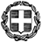 ΕΛΛΗΝΙΚΗ ΔΗΜΟΚΡΑΤΙΑΥΠΟΥΡΓΕΙΟ ΠΑΙΔΕΙΑΣ ΚΑΙ ΘΡΗΣΚΕΥΜΑΤΩΝ-----Αθήνα, 19-11-2014Αρ. Πρωτ.: 187282/Η1ΔΙΕΥΘΥΝΣΗ ΕΥΡΩΠΑΪΚΩΝ ΚΑΙ ΔΙΕΘΝΩΝ ΘΕΜΑΤΩΝΤΜΗΜΑ ΕΥΡΩΠΑΪΚΩΝ ΚΑΙ ΔΙΕΘΝΩΝ ΠΡΟΓΡΑΜΜΑΤΩΝ-----Ταχ. Δ/νση	: Ανδρέα Παπανδρέου 37Τ.Κ. – Πόλη	: 15180 – ΜαρούσιΙστοσελίδα	: http://www.minedu.gov.gr Email	: programs@minedu.gov.gr  Πληροφορίες	: Μ. ΑγραφιώτηΤηλέφωνο	: 210 3443179